История М-11 на 13 апреля.Здравствуйте, уважаемые студенты!Прошу не забывать направлять задания за предыдущие уроки - 19, 23, 25 марта.Уважаемые студенты, при выполнении задания в тетради вы должны подписать свою фамилию на каждой странице конспекта, сфотографировать и отправить на адрес dzntmsh@mail.ru.  Постарайтесь при отправке файла сжать его.ВАЖНО! Тема письма при отправке:История за 13 апреля М-11 ваша Фамилия.И каждый раз называйте так свои отправки, только даты меняйте.Тема занятия:  Отмена крепостного права и реформы 60—70-х годов XIX века. Контрреформы. Общественное движение во второй половине XIX века.Содержание:1.Необходимость и предпосылки реформ. Император Александр II. Основные положения Крестьянской реформы 1861 года и условия освобождения крестьян. Значение отмены крепостного права. 2.Земская и городская реформы, создание системы местного самоуправления. Судебная реформа, суд присяжных. Введение всеобщей воинской повинности. Реформы в области образования и печати. Итоги и следствия реформ 1860—1870-х годов. «Конституция М.Т.Лорис-Меликова».3. Александр III. Причины контрреформ, их основные направления и последствия.4.  Общественное движение в России в последней трети XIX века. Прочитайте весь текст до задания по вопросам 1,2,3.1.Отмена крепостного права. Император Николай 1 скончался в разгар Крымской войны. 19 февраля . на трон взошел его сын Александр П.. По своим воззрениям он был умеренным консерватором. Потребности экономического развития страны и последствия поражения в Крымской войне поставили царя перед необходимостью про ведения решительных реформ. 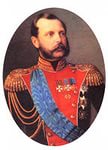                                    Пора проснуться!                                   Скоро будет поздно решать вопрос освобождения                                   крестьян мирным путем, мужики решат его по-своему.                                   Реки крови прольются,- и кто будет виноват в этом?                                                                                                     А.И.Герцен  Александр II    1818-1881Главной из них была отмена крепостного права. В речи перед предводителями московского дворянства 30 марта . Александр II впервые публично заявил о том, что лучше дать свободу крестьянам сверху, чем ждать, пока это произойдет снизу. 19 февраля ., в пятую годовщину своего вступления на престол, Александр II подписал Манифест об отмене крепостного права в России и ряд «Положений», которые разъясняли условия освобождения крестьян. Условия освобождения крестьян. Бывшие помещичьи крестьяне из разряда пользователей землей перешли в разряд собственников и приобрели личную свободу. Крестьянин мог теперь свободно наняться на работу, уйти в город или заняться промыслами. Общее положение о крестьянах, вышедших из крепостной зависимости, признавало право собственности помещика на все земли. Исходя из этого, крестьяне наделялись усадебной и полевой землей не безвозмездно, а за повинности и затем выкуп. Преимущество отдавалось «полюбовному» соглашению между крестьянами и помещиком. В случае не возможности достижения такого соглашения в действие вступали нормы, предусмотренные реформаторами. В течение первых двух лет должны были быть составлены уставные грамоты, определявшие конкретные условия освобождения крестьян. Крестьяне переводились на положение временнообязанных. Они оставались в этом состоянии до момента перехода на выкуп. Размеры крестьянских наделов определялись местными положениями. Все губернии были поделены на три полосы (черноземная, нечерноземная и степная). В черноземной и нечерноземной полосах в каждой местности были определены высшая и низшая нормы наделов. Крестьянам предполагалось передать те наделы, которыми они пользовались до реформы. Если отводимый крестьянину надел был больше высшей нормы, то помещик имел право отрезать «излишек » до этой нормы. И наоборот, если фактический надел крестьянина был меньше низшей нормы, то помещику приходилось прирезать земли до этой нормы. Помещики постарались установить нормы в таком размере, чтобы можно было отрезать в свою пользу часть крестьянских земель. Подача помещиками в Редакционные комиссии заниженных данных о размерах крестьянских наделов привела к тому, что даже после увеличения комиссиями высших норм крестьяне в большинстве губерний потеряли часть земель. В итоге крестьяне получили в среднем 3,4 десятины на душу. Между тем для обеспечения прожиточного минимума крестьянин черноземной полосы должен был иметь не менее 5,5 десятины на душу, а в остальных местностях - от 6 до 8 десятинВременнообязанные крестьяне должны были выполнять в пользу помещика временные повинности в виде денежного оброка или барщины. Период перехода от повинностей к выкупу растянулся на 20 лет (с 1863 по .). Лишь в западных губерниях все крестьяне были сразу переведены в разряд крестьян-собственников. Основной повинностью признавался оброк. Размер барщины был ограничен 40 мужскими и 30 женскими днями в год. Через два года крестьяне могли перейти с барщины на оброк без согласия помещика. Величину выкупа крестьянских повинностей определили следующим образом: была найдена величина капитала, которая, будучи положенной, в банк, выплачивающий на вклады в год 6 % прибыли, приносила бы ежегодно сумму оброка, получаемого помещиком. Например, при размере оброка в 10 рублей величина выкупа составляла 166 рублей 66 копеек. Иначе говоря, положив в банк сумму в размере 166 рублей 66 копеек, помещик получал в год 6 % от этой суммы, что как раз и составляло 10 рублей. Разумеется, крестьяне не могли сразу выплатить помещику всю сумму выкупа. Но помещик был заинтересован в получении именно всей суммы единовременно. Поэтому была проведена выкупная операция с участием государства. Крестьяне получали государственный кредит в размере 80 % выкупной суммы. Помещики получали 80 % всего выкупа сразу после заключения выкупной сделки. Остальные 20 % крестьяне должны были уплатить помещику по договоренности. Затем в течение 49 лет крестьяне должны были возвращать государству кредит с процентами в форме выкупных платежей. Сумма этих платежей намного превышала затраты государства. По крестьянской реформе . община и ее выборные органы стали низшим звеном административного управления в деревне на всех категориях земель. 2.Реформы местного самоуправления. Земства и городские думы.1 января . указом было введено Положение о губернских и уездных земских учреждениях. Земства учреждались в уездах и губерниях как всесословные органы местного самоуправления.Выборы в земства проводились каждые три года. Земские органы делились на распорядительные - собрания гласных и исполнительные - земские управы. Собрания гласных заседали раз в год. Они решали хозяйственные вопросы, утверждали земские налоги, выбирали земские управы. Земства распределяли государственные сборы и назначали местные сборы, устраивали благотворительные заведения. В компетенцию земств  входили также здравоохранение и народное образование. Введение земств способствовало развитию хозяйственной активности на местах, активизации общественно-политической жизни и, что особенно важно, вовлечению в нее широких слоев населения, включая крестьянство. В то же время земская реформа содержала значительные ограничения. Городовое положение было учреждено только 16 июля . Создавались всесословные органы городского управления, избираемые на основе имущественного ценза. Избирательные права получали промышленники, купцы и владельцы недвижимого имущества. Распорядительным органом самоуправления была городская дума, исполнительным - городская управа под председательством городского головы. Правительство, как и в случае с земствами, постаралось переложить на плечи городского самоуправления дела по ведению хозяйства. Самоуправление было обязано следить за благоустройством городов, развитием промышленности, торговли, здравоохранения и народного образования. Кроме того, городская дума устанавливала налоги. Судебная реформа. В . были обнародованы указ о судебной реформе и новые «Судебные уставы». Создавался суд присяжных. В основу суда были положены прогрессивные принципы: бессословности судопроизводства, гласности и публичности состязательного процесса. Судьи назначались сверху, министры юстиции жалованье получали из государственной казны. Но уволить их можно было только по собственному желанию или по решению суда. Для устранения прежней волокиты по причине пробелов в законодательстве судьям предоставлялось право толкования законов. Одним из результатов проведения реформы стало упрощение структуры суда. Было установлено два вида судов: мировые и общие. Мировой суд был единоличным и осуществлялся мировым судьей. В компетенцию мирового суда входили уголовные и малозначительные гражданские дела, если ущерб не превышал 500 рублей. Мировой судья старался в первую очередь примирить стороны, но вместе с этим он обладал и правом вынесения приговора. Мировые судьи выбирались уездными земскими собраниями. Общий суд устанавливался в трех инстанциях: окружные суды (обычно один на губернию), судебные палаты (одна на несколько судебных округов) и Сенат. В окружных судах рассматривались наиболее важные дела. Уголовные дела решались с участием, гражданские дела - без участия присяжных заседателей. Приговор, вынесенный присяжными заседателями, считался окончательным, и по нему не принимались апелляции. Судебные палаты принимали апелляции по делам окружных судов. Высшей судебной инстанцией являлся Сенат, обязанностью которого были судебное управление и надзор за правильностью применения закона. Предварительным расследованием занимались независимые судебные следователи. Они могли пользоваться помощью полиции. Была введена адвокатура. Присяжные поверенные и частные поверенные отныне защищали интересы обвиняемых. Новая судебная система способствовала развитию в широких слоях общества гражданского самосознания. Военная реформа. Необходимость преобразований в армии диктовалась не только социально-экономическим причинами, но и увеличением военного потенциала ведущих европейских держав. Уже в конце 50-х п. XIX в. в армии вводились новшества. Прекратили существование военные поселения. Продолжительность действительной службы нижних чинов сокращалась до 10 лет. В . на пост военного министра был назначен Д.А. Милютин - талантливый государственный деятель, сторонник преобразований. С . началось введение новой системы военного управления, в основе которой лежало деление на военные округа. Этим была устранена чрезмерная централизация. Устав о воинской повинности был утвержден 1 января . Все мужское население, достигшее 21 года, подлежало призыву на военную службу. Для армии был установлен 6-летний срок действительной службы и 9-летнее пребывание в запасе. Моряки служили 7 лет и еще 3 года находились в запасе. От действительной службы были освобождены многие категории населения (единственный сын у родителей, единственный кормилец в семье и т.д.). Срок службы уменьшался при наличии определенного образования.  Введение всеобщей воинской повинности позволило иметь небольшую, а, следовательно, недорогую армию в мирное время и значительные резервы на случай войны. Перевооружение армии потребовало создания новых заводов и новых производств. Немаловажное значение имели изобретения русских ученых. Так, выдающийся металлург П. М. Обухов сделал открытие, благодаря которому в России впервые в мире стали про изводиться стволы орудий из литой стали. Реформы в области образования и печати. Развитие страны имело на своем пути серьезное препятствие - низкий образовательный уровень населения и отсутствие системы массовой подготовки специалистов. «Положение о начальных училищах» ввело, кроме государственных и церковно-приходских, земские и воскресные училища. Средние учебные заведения - гимназии - были разделены на классические и реальные с семилетним сроком обучения. В гимназии принимались дети всех сословий и вероисповедания. В . насчитывалось 96 гимназий в середине 90-х п. XIX в. - уже около 600. 18 июня . был утвержден новый устав университетов. Он заметно ослаблял бюрократическую опеку над университетами и провозглашал их внутреннюю автономию. В . появились женские гимназии. На рубеже 70-80-гг. XIX в. женщин стали допускать в университеты на правах вольных слушательниц. В 60 - 70-е п. XIX в. были организованы Высшие женские курсы с университетской программой в Москве и Петербурге. 12 мая . утверждены «Временные правила о печати», носившие благожелательный характер по отношению к изданиям. Но критические материалы было разрешено печатать только в изданиях с подписной ценой не ниже 7 рублей в год, недоступных для простого народа. Подобный порядок был установлен и для книг. Министр внутренних дел и министр народного просвещения получили право приостанавливать любые издания на срок до 8 месяцев. 3.Контрреформы. Александр III. Александр III (1845 — 1894 гг.) вступил на престол в 1881 году тридцати шести лет от роду после гибели своего отца Александра II от бомбы террориста.Ближайшим советником царя был бывший наставник Александра К.П. Победоносцев (1827-1907 гг.), занимавший пост обер-прокурора Святейшего Синода. Большим влиянием в царствование Александра III пользовался и известнейший реакционный журналист М.Н. Катков. В 1860-е годы Катков и Победоносцев участвовали в подготовке Великих реформ; к 1880-м годам они стали их яростными врагами. Катков предлагал полностью искоренить принципы, внесенные реформами в русскую жизнь, призывал к административно-политическим переустройствам. Победоносцев больше надежд возлагал на изменения в умах и душах людей, на усиление влияния церкви.Вскоре вышел  Манифест о "незыблемости самодержавия". Сторонникам преобразований дали понять, что их планы отвергаются: в конце апреля — начале мая 1881 года Лорис-Меликов и его единомышленники вынуждены были подать в отставку.Министром внутренних дел стал граф Н.П. Игнатьев — в прошлом крупный дипломат, известный, как ревнитель национальных начал и славянских интересов. Игнатьев попытался найти средний путь между либерализмом и реакцией. Он провел ряд социально-экономических преобразований, до известной степени облегчивших положение народа. Крестьяне были переведены на обязательный выкуп (до этого перевод крестьян, освобожденных от крепостного права, на выкуп зависел от воли помещика; крестьяне, не переведенные на выкуп, продолжали нести повинности в пользу помещика; к 1881 г. в таком положении находилось 15% бывших помещичьих крестьян). Были понижены выкупные платежи. Учреждался Крестьянский банк, помогавший крестьянам в покупке земли; была начата отмена подушной подати. Вступил в силу закон о фабричной инспекции, регулировавший отношения между рабочими и предпринимателями; ограничивалось применение детского труда.В начале 1880-х годов самодержавие значительно усовершенствовало свою карательную политику, что позволило ему разгромить внутренне ослабленную "Народную волю".В августе 1881 года было утверждено "Положение о мерах к сохранению государственной безопасности и общественного спокойствия".Согласно ему, любая местность могла быть объявлена на чрезвычайном положении, глава губернии имел право запрещать собрания, закрывать органы печати и учебные заведения, арестовывать и высылать без суда неугодных лиц. С 1883 года стали действовать охранные отделения(охранка) — жандармские органы, специализировавшиеся на агентурной деятельности.В августе 1882года были приняты Временные правила о печати.Отныне совещание четырех министров (внутренних дел, юстиции, народного просвещения и обер-прокурора синода) получило право закрывать любые издания и запрещать заниматься журналистской деятельностью. В 1884 году появился новый университетский устав, ликвидировавший выборность профессоров, деканов, ректора, резко ограничивший права университетского самоуправления.Правительство стремилось придать образованию сословный характер: плата за обучение в университетах была повышена, а министр народного просвещения издал в 1887году так называемый "циркуляр о кухаркиных детях", предписав не допускать в гимназии детей из низших сословий.В сфере начального образования усиленно внедрялись церковные школы, которым Победоносцев стремился придать строго охранительный характер.В 1889 году был принят закон о земских начальниках, касавшийся местного крестьянского управления. Сословная обособленность крестьянского управления сохранялась и закреплялась, оно было отдано под власть земских начальников — особых должностных лиц из числа местных помещиков, соединивших в своих руках судебную и административную власть.В 1890году вышло новое Земское положение, значительно усилившее власть администрации над местным самоуправлением. Выборы в земство стали проводиться строго по сословному признаку, представительство дворян значительно увеличилось. В 1892 году было принято новое Городовое положение, значительно урезавшее самостоятельность городского самоуправления, в три-четыре раза уменьшившее число городских избирателей.Несколько раз правительство предпринимало наступление на судебные учреждения, однако решительных преобразований здесь провести не удалось, пришлось ограничиться довольно незначительными поправками.Реакционные преобразования 1880-1890-х годов получили название контрреформ. Выполните задания по вопросам 1,2,3 в тетради. Сфотографируйте и отправьте.Задание 1Напишите определения понятий:Выкупные платежи - это Отрезки - это Временнообязанные крестьяне - это Задание 2   После падения крепостного права остался нерешенным вопрос о собственности крестьян на_____________________( 1 слово).Задание 3   Крестьяне иного ждали от царского Манифеста. Со всех концов Российской империи доходили известия о крестьянских бунтах.Что могло разочаровать крестьян в «Положении» от 19 февраля 1861 г.? Напишите 2 предложения.Задание 4Напишите определение понятия:Земства - этоЗадание 5Посмотрите на рисунок. Найдите на нем судью, подсудимого, адвоката, прокурора, присяжных заседателей.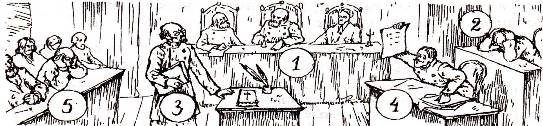 1.____________________ 2.____________________ 3.____________________4.___________________5.____________________Задание 6Военная реформаЗадание 8.Заполните таблицу.Вопрос 4.  Прочитайте весь текст. Задание 9 . Запишите в тетрадь выделенный текст.К 1861 года обстановка в России весьма накалилась. Крестьянство, считавшее, что земля не является дворянской собственностью, испытывало смутное недовольство реформой. Иногда это недовольство прорывалось наружу: происходили беспорядки, завершавшиеся кровавым усмирением (например, в селе Бездна Казанской губернии). Были недовольны реформой и многие помещики. Особенно чутко реагировала на изменение общественно-политической атмосферы молодежь. Осенью 1861 году в Московском, Петербургском и Казанском университетах произошли волнения. В это же время в обществе начали распространяться прокламации — "Великорус", "К молодому поколению", призывавшие к решительным переменам в общественном строе.В мае 1862 года Петербург был охвачен грандиозными пожарами, виновник которых так и не был найден. Пожары совпали с появлением новой прокламации — "Молодая Россия". Ее автор, студент П.Г. Заичневский, призывал к кровавой революции, обобществлению имуществ, ликвидации брака и семьи.Правительство прибегло к репрессиям. Были арестованы Писарев, Чернышевский (последний был отправлен на каторгу), другие левые радикалы. К этому времени революционеры создали в Петербурге тайное общество "Земля и воля" (1861-1864 гг.). Эта тайная организация была создана под руководством Н.Г.Чернышевского на основах строгой конспирации (по принципу пятёрок). Его руководителями были Н.А. и А.А. Серно-Соловьевичи, Н.И. Утин, Г.Е. Благосветлов. Общество занималось изданием и распространением прокламаций и революционной литературы, имело отделения в ряде городов. К 1863 году революционеры ждали крестьянского бунта, но не дождавшись, решили действовать сами.В 1866 году Д.В. Каракозов, член революционного кружка Н.А. Ишутина, совершил покушение на царя. После этого правительство перешло в наступление не только на радикалов, но и на либералов. "Современник" и "Русское слово" были закрыты. Ряд либеральных государственных деятелей получили, как уже указывалось, отставку, важнейшие реформы стали подвергаться искажениям и ограничениям, под суровым нажимом оказались земства, печать, студенчество. К началу 1870-х годов и либеральное, и радикальное движения находились в упадке.Правительственные репрессии, временно подавив леворадикальное движение, не устранили его причин. Неблагополучие в русской деревне, социальные контрасты и противоречия постоянно поддерживали в радикалах тягу к переустройству общества. Стеснение правительством деятельности самоуправления и печати сужало возможность легальной общественной работы. Неудачи либералов с их тактикой компромисса и постепенности убеждали молодежь, что действенными являются лишь радикальные (экстремистские) меры. На рубеже 1860-1870-х годов складывается ряд новых леворадикальных кружков.В 1869 г. тайное революционное общество в Москве создал студент С.Г. Нечаев. Нечаев считал, что революционная борьба оправдывает любые средства — шантаж, обман, провокацию. Чтобы крепче связать друг с другом членов своей организации, Нечаев заставил их убить одного из участников общества — студента И.И. Иванова, выразившего недовольство нечаевскими методами. После убийства Нечаев бежал в Швейцарию, однако, был выдан России как уголовный преступник и умер в Петропавловской крепости. Все деятели леворадикального движения, его настоящие идеологи осудили нечаевщину.В 1869-1874 годах в Москве действовал кружок "чайковцев" (участники — Н.В. Чайковский, С.Л. Перовская, А.И. Желябов, П.А. Кропоткин, С.М. Кравчинский). Отвергая нечаевские методы, члены общества сосредоточились, прежде всего, на организации кружков самообразования, издании и распространении социалистической литературы, т.е. просветительской и революционной пропагандой.Прочитайте текст до 10 задания.На рубеже 1860-1870-х годов формировалась идеология народничества, ставшая идейным знаменем радикальной молодежи. Приверженцы этой системы взглядов считали, что интеллигенция в долгу перед народом и должна посвятить себя избавлению его от гнета и эксплуатации. Народ признавался и носителем зачатков нового, справедливого общественного уклада. Будучи социалистами, народники (следуя теориям Герцена и Чернышевского) считали, что Россия перейдет к социализму, минуя капиталистическую стадию; опорой же для этого послужит крестьянская община, в которой народники видели социалистические черты. Считая главным избавление народа от социально-экономического гнета, большинство народников отрицало или преуменьшало значение политической борьбы.10 задание.  Запишите определение народничества в тетрадь.Читайте текст дальше. Вопрос о готовности народа перейти к новому строю вызывал среди народников споры и привел к оформлению трех течений по вопросу о методах революционной борьбы.Теоретиком бунтарского течения был М.А. Бакунин (1814-1876 гг.), в прошлом — западник, затем — политический эмигрант и один из вождей анархизма. Бакунин считал, что русский крестьянин по природе — социалист и бунтарь, поэтому интеллигенции достаточно просто обратиться к крестьянству и поднять его на бунт.Теоретиком пропагандистского направления был П.Л. Лавров, (1823-1900 гг.), в прошлом — полковник, профессор артиллерийской академии. Лавров считал, что народ надо готовить к социализму посредством долгой пропаганды.Журналист П.Н. Ткачев (1844-1885 гг.), участник нечаевского кружка, был идеологом заговорщицкого направления. Он считал, что хорошо организованная революционная партия должна захватить власть и, опираясь на нее, внедрить социализм в русскую жизнь. По мнению ряда историков, Ткачев и Нечаев предвосхитили методы, которыми в XX веке пользовался Ленин. 11 задание. Заполните таблицу о трех течениях по вопросу о методах революционной борьбыЧитайте текст дальше. В 1874 году нараставшее в среде радикальной молодежи напряжение вылилось в массовое движение — "хождение в народ". Сотни молодых интеллигентов двинулись в деревню. Одни, согласно теории Бакунина, пытались, переходя из деревни в деревню, путем "летучей пропаганды" разжечь крестьянский бунт. Другие просто хотели "отдать долг народу" — лечить, просвещать его. Вопреки ожиданиям народников, крестьянство не поднялось на восстание и не проявило стремлений к социализму. Правительство же разгромило "хождение в народ", арестовав множество лиц, прямо или косвенно к нему причастных. Фактически было разгромлено около сотни различных студенческих кружков, несколько тысяч молодых людей отправились на каторгу за просветительскую пропаганду, обучение крестьянских детей.12 задание. Что такое «хождение в народ»? Ответьте 1 предложением со слова «попытка». Запишите ответ в тетрадь.Читайте текст дальше. Учтя опыт неудач, народники решили объединить усилия, создав крупную революционную организацию, названную "Земля и воля"(1876 г.). Организацией руководили А.Д. Михайлов, Г.В. Плеханов, С.М. Кравчинский, В.Н. Фигнер, Н.А. Морозов. Землевольцы решили перейти к более глубокой, "оседлой" пропаганде, создав в деревне ряд поселений: началось второе "хождение в народ".Поддерживали землевольцы и рабочее движение, хотя отводили ему второстепенную роль. К концу 1870-х годов выяснилось, что "оседлая" агитация оказалась ненамного успешнее "летучей" - как из-за нежелания крестьян воспринимать народнические взгляды, так и из-за репрессий правительства. Все чаще народники начинают прибегать к террору. В 1878 году В.И. Засулич тяжело ранила петербургского градоначальника Ф.Ф. Трепова, приказавшего наказать розгами политического заключенного. Через несколько месяцев С.М. Кравчинский, в отместку за казнь революционера, оказавшего вооруженное сопротивление при аресте, заколол на улице шефа жандармов Н.В. Мезенцева.В 1879 году "Земля и воля" раскололась. На прежних народнических позициях осталась группа "Черный передел"(руководители — Плеханов, Засулич и др.). Чернопередельцы пытались продолжать пропаганду, считая, что революция и утверждение социализма должны стать делом самого народа, однако были разгромлены правительством и эмигрировали.Иную позиция заняла группа "Народная воля"(руководители — Желябов, Перовская, Морозов, Михайлов и др.). Народовольцы считали, что у социалиста, не желающего отказываться от борьбы за утверждение нового строя, остался один путь — политическая борьба, и одна ее форма — террор. Фактически народовольцы пришли к взглядам Ткачева. После свержения самодержавия народовольцы планировали передать власть Учредительному собранию. Считая самодержавие самодовлеющей, не связанной ни с одним из классов общества силой, народовольцы считали, что убийство самодержца разрушит политическую систему самодержавия. Народовольцы организовали ряд покушений на царя, в том числе взрывы на пути царского поезда и в Зимнем дворце (С.Халтурин)(во время последнего было убито и ранено несколько десятков солдат).13 задание. Заполните таблицу  в тетради.Читайте текст дальше. Взрыв в Зимнем дворце заставил власти принять неординарные меры. В начале 1881 по поручению царя, генерал М.Т. Лорис-Меликов  подготовил проект привлечения представителей земств к участию в обсуждении необходимых для России преобразований (этот проект иногда называют «конституцией» Лорис-Меликова), одобренный Александром II. До подписания Конституции оставалось 2 часа.ЦАРЕУБИЙСТВО. Однако исполнительный комитет «Народной воли» продолжал готовить цареубийство. Тщательно проследив маршруты царских выездов, народовольцы по возможному пути следования самодержца, на Малой Садовой улице, сняли лавку для торговли сыром. Из помещения лавки был сделан подкоп под мостовую и заложена мина. Неожиданный арест одного из лидеров партии А. Желябова в конце февраля 1881 г. заставил ускорить подготовку покушения, руководство которым взяла на себя С. Перовская. 1 марта 1881 года царь поехал по набережной. Взрывом первой бомбы, брошенной Н. Рысаковым, была повреждена царская карета, ранено несколько охранников и прохожих, но Александр II уцелел. Тогда другой метальщик, И. Гриневицкий, подойдя вплотную к царю, бросил ему бомбу под ноги, от взрыва которой оба получили смертельные ранения. Александр II скончался через несколько часовУбийство Александра II 1 марта 1881 года — наивысший пик деятельности революционеров-народников — стало началом их заката: гибель императора не вызвала, как рассчитывали народники, ни разрушения политической системы самодержавия, ни народной революции. Прочитайте текст. Задание 14. Весь выделенный текст запишите в тетрадь.Вступление России на путь капитализма сопровождалось усилением рабочего движения и появлением рабочего вопроса. В 1885 году на Никольской мануфактуре в Орехово-Зуеве, принадлежавшей Т.С. Морозову, разразилась "Морозовская стачка". Стачечники потребовали учредить действенный государственный контроль за положением рабочих, принять законодательство об условиях найма. Правительство вынуждено было запретить ночной труд женщин и детей, более четко определить обязанности фабрикантов по отношению к рабочим.Попыткой объяснить новые социально-экономические реалии стала деятельность русских марксистов. В 1883году эмигранты-народники, перешедшие на позиции марксизма, — Г.В. Плеханов, В.И. Засулич, П.Б. Аксельрод — основали группу "Освобождение труда". Она развернула активную переводческую и издательскую деятельность. Революционеры, заявлял Плеханов, должны ориентироваться не на крестьянство, а на пролетариат — единственный последовательно революционный класс.Марксистские кружки возникают и в России: петербургские группы Д.И. Благоева (1884-1885 гг.) и М.И. Бруснева (1889-1892 гг.), группа Н.И. Федосеева (1888-1889 гг.), в деятельности которой принимал участие В.И. Ленин.Для многих общественных деятелей эпоха Александра III была временем, когда, по словам А.А. Блока, "в сердцах царили сон и мгла". Иным она представлялась эрой национального возрождения и социального мира, сменившего потрясения рубежа 1870-1880-х годов. Общественные противоречия, однако, не исчезли — они лишь ушли вглубь, чтобы с новой силой выйти на поверхность в начале 1900-х годах.Армия до реформыАрмия после реформыЧто дали реформыКрестьянскаяСудебнаяЗемская и городскаяСвобода и доступность образования ЦензураНазвание теченияЛидерыИдеиРаскол «Земли и воли»(вписать название)(вписать название)ОрганизацииЛидерыМетоды борьбы